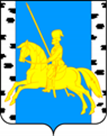 АДМИНИСТРАЦИЯ БЕРЕЗОВСКОГО МУНИЦИПАЛЬНОГО РАЙОНАКРАСНОЯРСКОГО КРАЯПОСТАНОВЛЕНИЕОб утверждении перечня мест массового пребывания людей на территории Березовского районаВ соответствии с Федеральным законом от 06.03.2006 № 35-ФЗ 
«О противодействии терроризму», Федеральным законом от 06.10.2003 
№ 131-ФЗ «Об общих принципах организации местного самоуправления 
в Российской Федерации», Постановлением Правительства Российской Федерации от 25.03.2015 № 272 «Об утверждении требований 
к антитеррористической защищенности мест массового пребывания людей 
и объектов (территорий), подлежащих обязательной охране полицией, 
и форм паспортов безопасности таких мест и объектов (территорий)», руководствуясь Уставом Березовского района, в целях проведения категорирования объектов с массовым пребыванием людей, расположенных на территории Березовского района, ПОСТАНОВЛЯЮ:	1. Утвердить перечень мест массового пребывания людей, расположенных на территории Березовского района (приложение).2. Признать утратившим силу постановление администрации Березовского района Красноярского края от 30.07.2019 № 1114 
«Об утверждении перечня мест массового пребывания людей на территории Березовского района», постановление администрации Березовского района Красноярского края от 24.10.2019 № 1586 «О внесении изменений 
в постановление администрации района от 30.07.2019 № 1114 
«Об утверждении перечня мест массового пребывания людей на территории Березовского района».3. Контроль за выполнением настоящего постановления оставляю за собой.4. Постановление вступает в силу в день, следующий за днем официального опубликования в газете «Пригород» и подлежит размещению на официальном сайте Березовского района в сети Интернет www.berezovskij-mo-r04gosweb,gosuslugi.ru.Перечень мест массового пребывания людей, расположенных на территории Березовского района«_05_»__03___ 2024 гпгт. Березовка№ __317__Исполняющий полномочия главы Березовского района                                                                         А.И. КрестьяниновПриложение к Постановлению администрации Березовского муниципального района от «_05_» __03__ 2024 года №__317___№ п/пМесто массового пребывания людейМесто нахождения и адрес1Администрация Березовского района662520, Красноярский край,  Березовский район,пгт. Березовка, ул. Центральная, д. 19